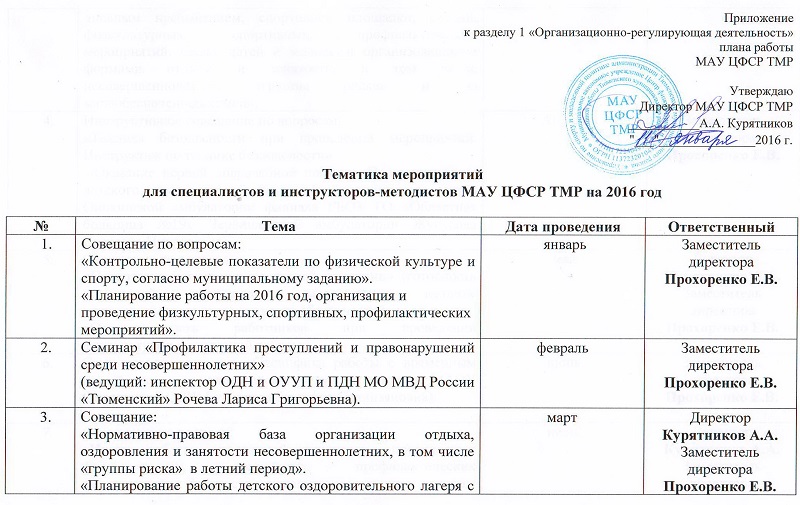 дневным пребыванием, спортивной площадки, секций, физкультурных, спортивных, профилактических мероприятий. Охват детей и молодежи организованными формами отдыха и занятости, в том числе несовершеннолетних «группы риска» и из малообеспеченных семей»..Инструктивное совещание по вопросам: «Техника безопасности при проведении мероприятий. Инструктаж по технике безопасности». «Оказание первой доврачебной помощи. Предупреждение детского травматизма» (ведущий: медицинская сестра Онохинской амбулатории филиала ГБОЗ ТО «Областная больница №19» Червишевской амбулатории Жунусова Светлана Николаевна).АпрельЗаместитель директораПрохоренко Е.В.Совещание по вопросам:«Подготовка к проведению летней кампании» (готовность помещений, прохождение медосмотров, наличие методического и инструктивного обеспечения).  «Ответственность работников при проведении физкультурно-спортивной работы» майДиректорКурятников А.А.Заместитель директораПрохоренко Е.В.Семинары-практикумы: «Специфика работы с временным разновозрастным коллективом» (ведущий: психолог МАОУ Онохинской СОШ Бурханова Зюльфия Салинзяновна).июньЗаместитель директораПрохоренко Е.В.Совещание по вопросу:«Итоги работы спортивной площадки, проведенных физкультурных, спортивных, профилактических мероприятий. Занятость несовершеннолетних «группы риска» и из малообеспеченных семей».  июньДиректорКурятников А.А.Заместитель директораПрохоренко Е.В.Совещание по вопросу:«Итоги работы 2-й смены лагеря с дневным пребыванием детей, спортивной площадки, проведенных физкультурных, спортивных, профилактических мероприятий. Занятость несовершеннолетних «группы риска» и из малообеспеченных семей».   июльДиректорКурятников А.А.Заместитель директораПрохоренко Е.В.Совещание по вопросу:«Итоги работы 2-й смены лагеря с дневным пребыванием детей, спортивной площадки, проведенных физкультурных, спортивных, профилактических мероприятий. Занятость несовершеннолетних «группы риска» и из малообеспеченных семей».  августДиректорКурятников А.А.Заместитель директораПрохоренко Е.В.Совещание по вопросам:«Подведение итогов работы летней кампании (охват детей и молодежи организованными формами отдыха и занятости, в том числе несовершеннолетних «группы особого внимания», качество и количество проведенных физкультурных, спортивных, профилактических мероприятий)».«Организация и проведение работы по формированию новых групп получателей услуг».сентябрьДиректорКурятников А.А.Заместитель директораПрохоренко Е.В.Семинар «Планирование работы специалиста отрасли спорта» (календарно-тематическое планирование, планирование воспитательной работы, работы с родителями, самообразования).октябрьЗаместитель директораПрохоренко Е.В.Совещание по вопросу:«Документация по организации и проведению физкультурных, спортивных, профилактических мероприятий».ноябрьЗаместитель директораПрохоренко Е.В.Совещание по вопросам:Итоги работы МАУ ЦФСР ТМР за 2016 год и перспективы развития декабрьДиректорКурятников А.А.Заместитель директораПрохоренко Е.В.